CENTER FOR GENDER 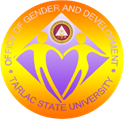 AND DEVELOPMENTACCOMPLISHMENT REPORTThe Center for Gender and Development augmented its undertakings in advocacy programs of strengthening, empowering, different sectors of society towards an equitable, sustainable, free from violence, and respectful of human rights community and University. The number of capability building seminars and trainings conducted this year reflect the intensification of commitment of the Office to educate and inform students, employees, and partner agencies in Gender and Development concepts and Human Rights. We have played a key role to mechanize gender mainstreaming efforts of different government agencies in the Province such as the Provincial Government of Tarlac, Municipality of Gerona, PNP, NFA, DepED, and Women’s Group such as Soroptimist International Tarlac Chapter among others. With the establishment of Center for Gender Studies in 2015, we were able to conduct our first Research Agenda Setting and First Research Colloquium in the latter part of 2016, where 17 research proposals were presented. At the end of 2016, the Office was tapped to craft the Gender and Development Code of Tarlac Province, where the Office provided the Resource Persons to discuss the Guidelines of the Philippine Commission on Women, Provide substantive inputs, and craft the code, which will serve as the basis for all the Gender and Development Codes of 18 municipalities in the Province. The Center was also able to produce its operational manual, and is among the Offices initiating Environmental Health and Safety practices.I– CAPACITY BUILDINGCenter for Gender and DevelopmentFigure 1. Seminars Conducted in 2016Table 1. Number of Participants in Seminars Conducted by GAD in 2016The Center for Gender and Development conducted a total of 29 seminars, 14 of which are capability building seminars on Gender Sensitivity Orientation, Magna Carta of Women, and Violence Against Women for students. Twenty four percent (24%) or 7 are seminars and trainings for faculty and personnel, and the rest (8 seminars), are conducted as per request of different government agencies and units in the Province of Tarlac comprising 28% of the conducted seminars. Altogether, 2,360 participants benefitted from the capacity building program of the Center for Gender and Development. SEMINARS CONDUCTED WITHIN THE UNIVERSITY (IN-HOUSE)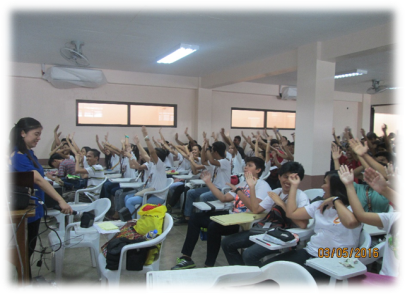 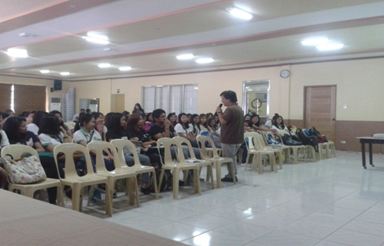 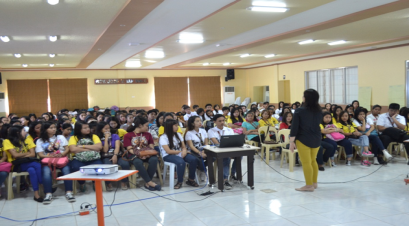 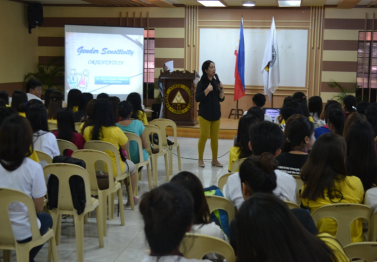 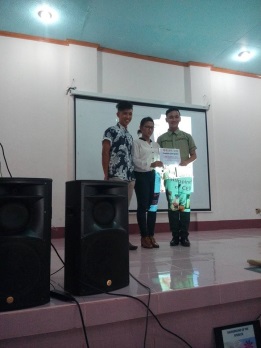 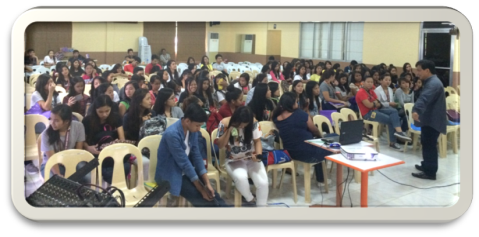 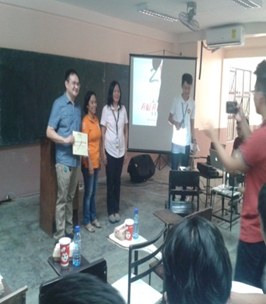 - 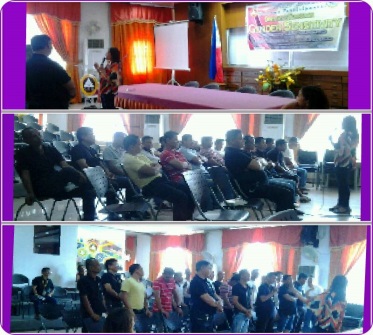 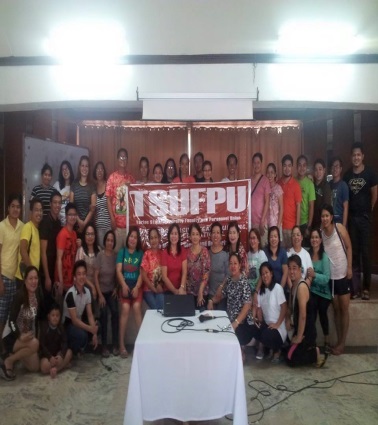 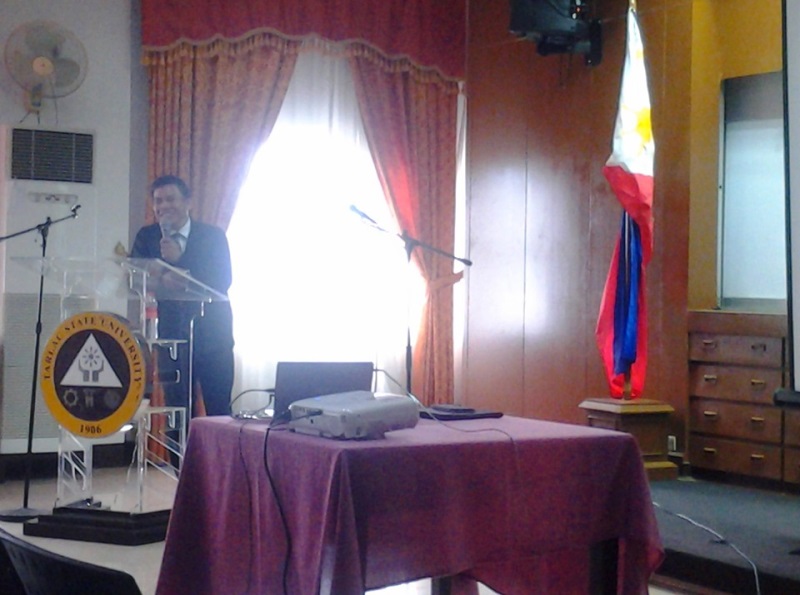 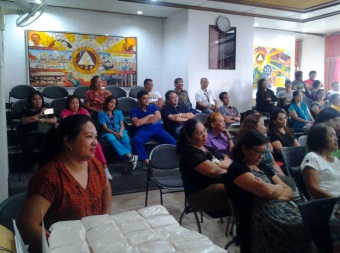 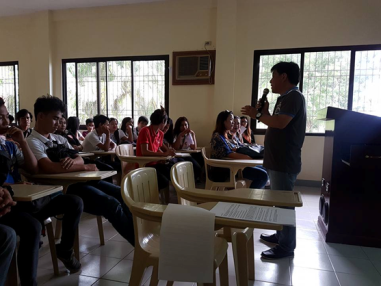 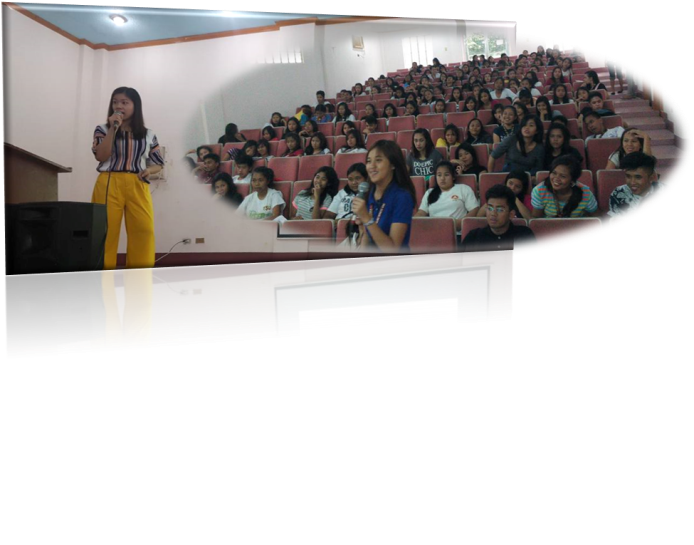 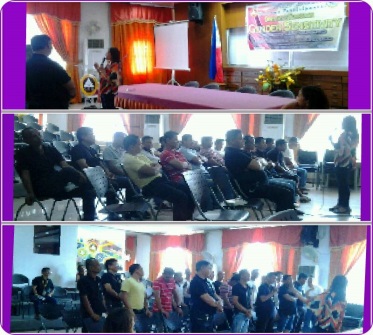 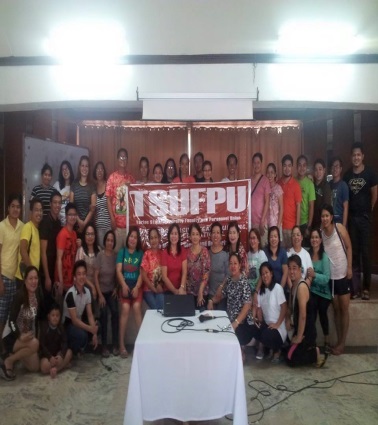 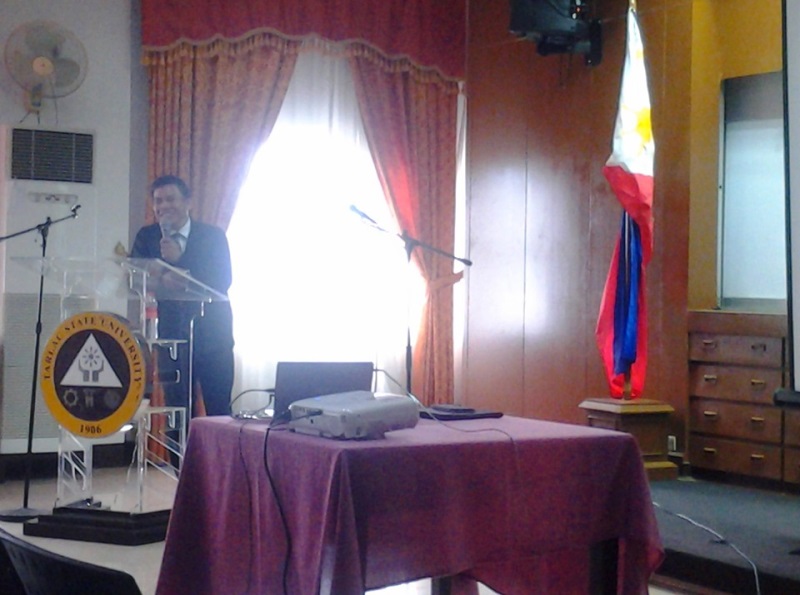 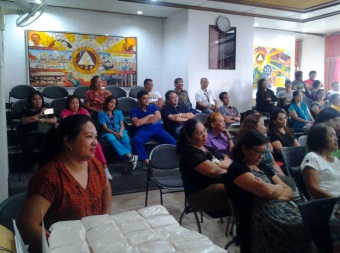 II– RESEARCH (CENTER FOR GENDER STUDIES) Center for Gender and DevelopmentResearch ProposalsAt the present all the research proposals falls under the Social Sciences, Business and Education (SSBEd) category, where a total of 17 proposals were presented and reviewed during the Research Colloquium of Center for Gender Studies in October of 2016. Proposals under the Science Technology and Mathematics were not approved due to lack of gender perspective. Provided on Table 2 are the list of research proposals presented in the Reseach Colloquium.Table 2. Research Titles and Authors of Research Proposals Presented during the 2016 Research Colloquium	Gender Analysis	The Office was able to come up with an analysis of sex disaggregated data of TSU employees and students, presented during the ore-planning of the VPRES. Twenty copies of the said reference material is reproduced and disseminated among Colleges and Units in the University. The said material now serves as a basis for the Gender and Development Plan and Budget of CGAD, and used to being utilized by the Provincial Government of Tarlac for identifying Gender Issues in higher education in the province, towards their implementation of policies and programs.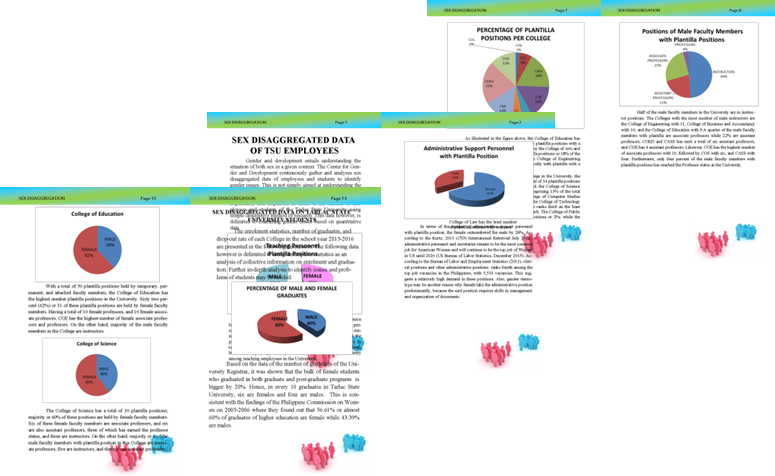 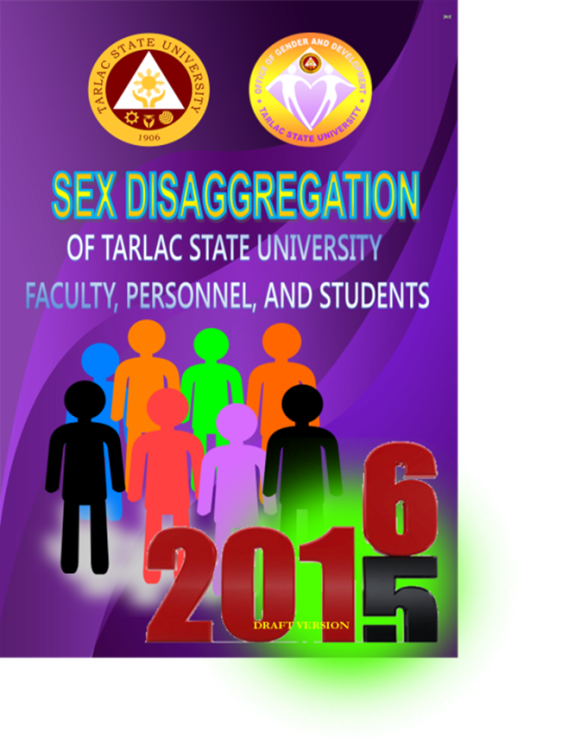 Figure 2. Sex-Disaggregated Date of TSU Faculty Personnel and StudentIII– EXTENSION Center for Gender and DevelopmentTable 3. Summary of Seminars Conducted as Extension Project of CGAD in 2016The Center for Gender and Development provides extension programs as per request of the partner agencies and community. The Office was able to provide eight (8) seminars and trainings as part of its extension programs, with a total of 680 participants.SEMINARS CONDUCTED OUTSIDE THE UNIVERSITY (EXTENSION)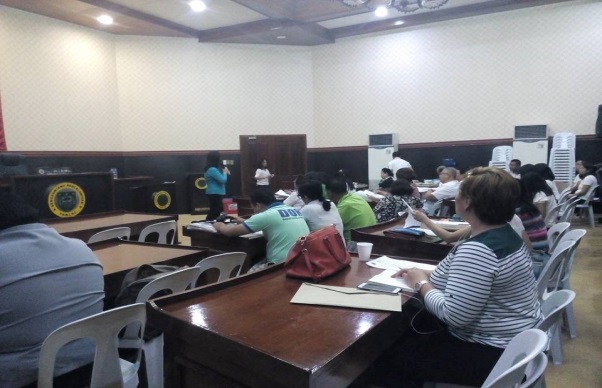 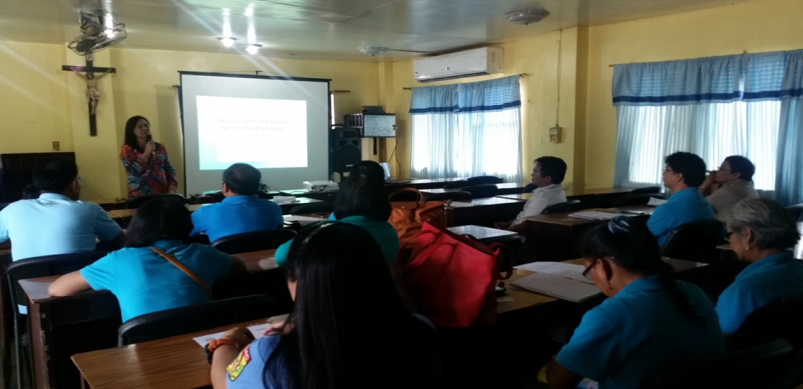 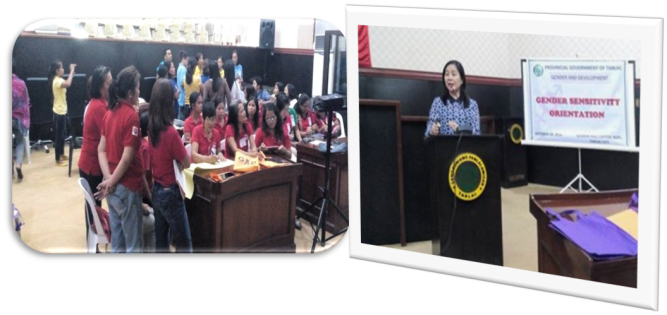 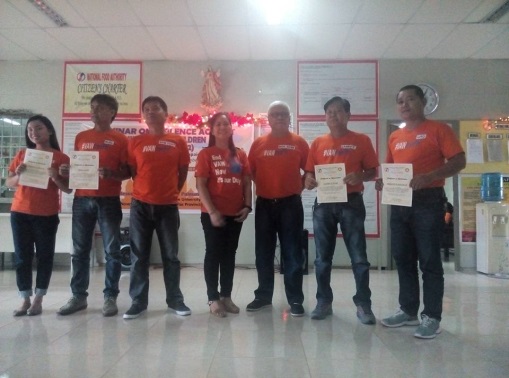 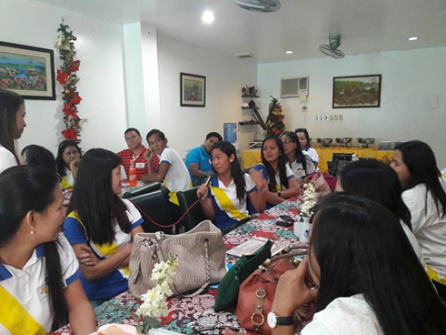 OTHER EXTENSION ACTIVITIES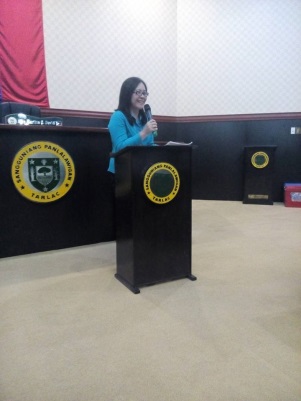 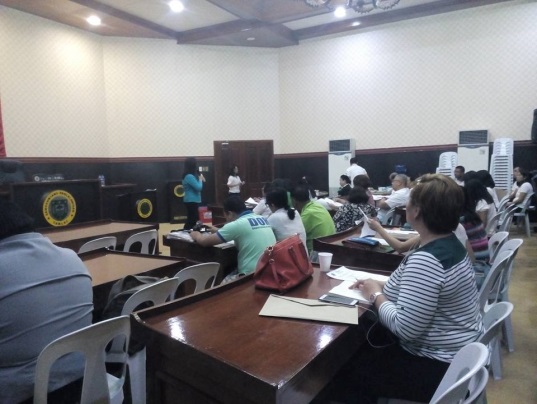 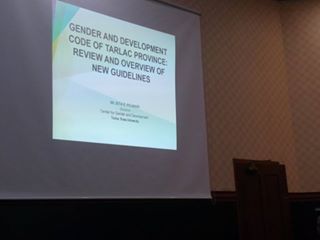 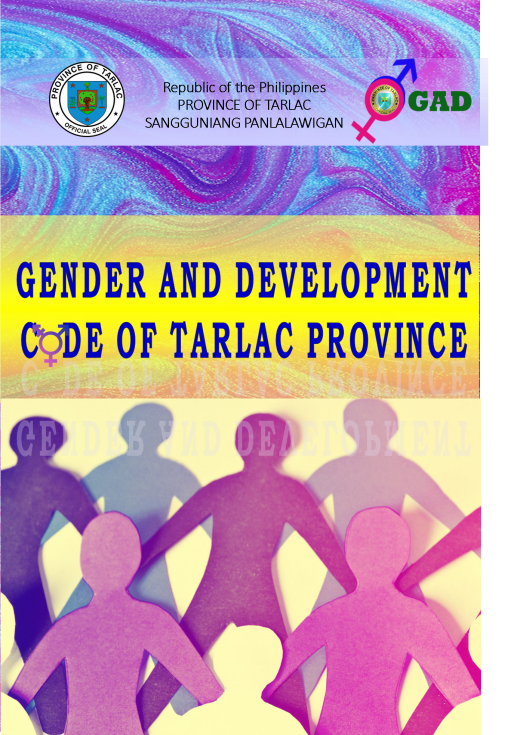 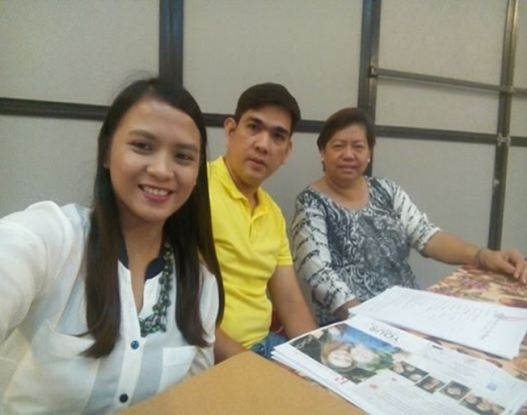 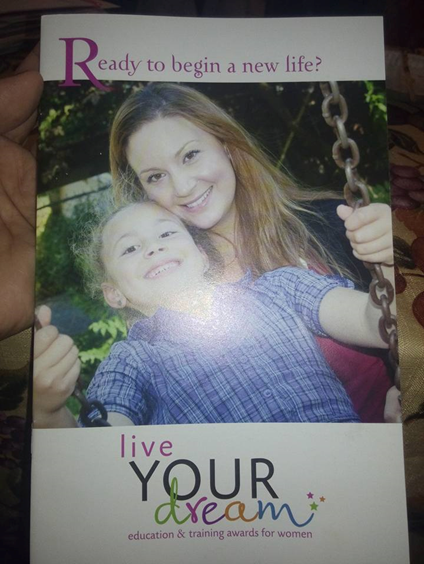 III– ADVOCACY Center for Gender and DevelopmentThe Center for Gender and Development successfully initiated activities for the two National Celebrations namely: 18 Day Campaign on Violence Against Women and Women’s Month.NATIONAL CELEBRATIONSTable 5. List of Activities during the Women’s Month Celebration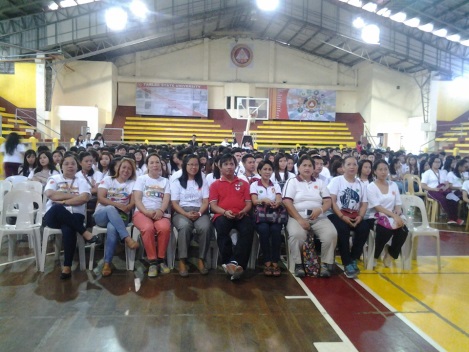 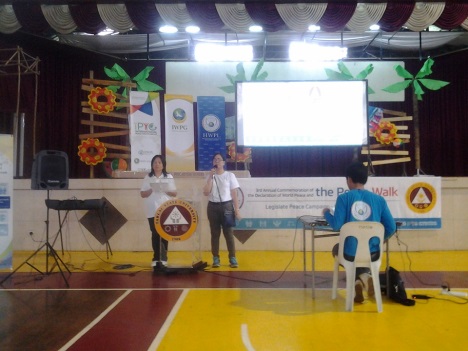 Table 6. List of Activities during the 18 Day Campaign on VAWC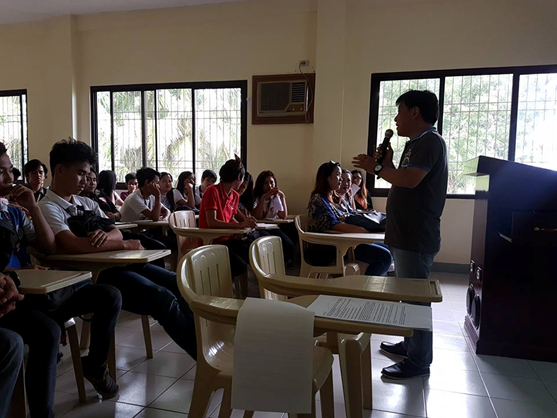 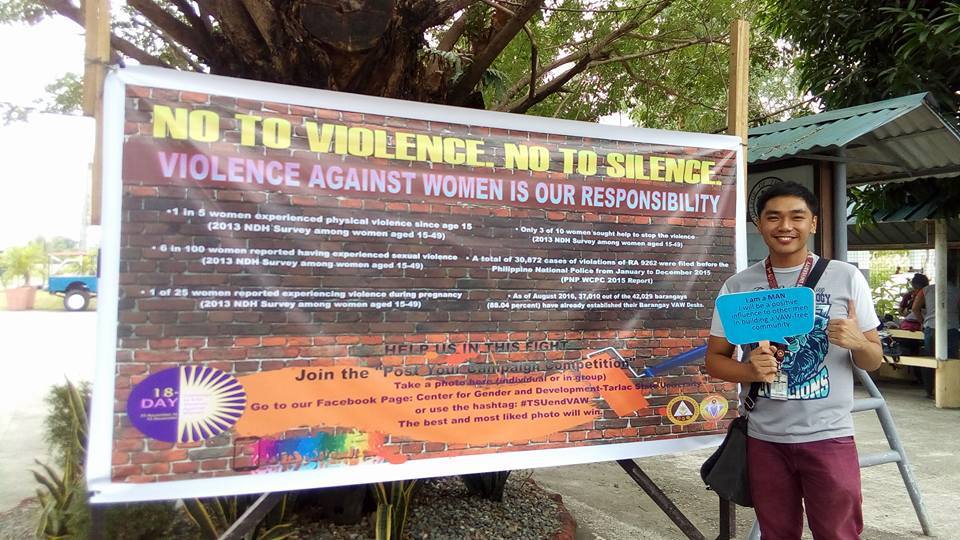 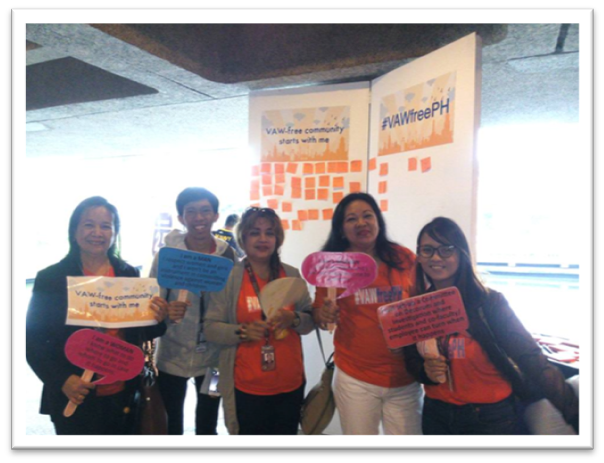 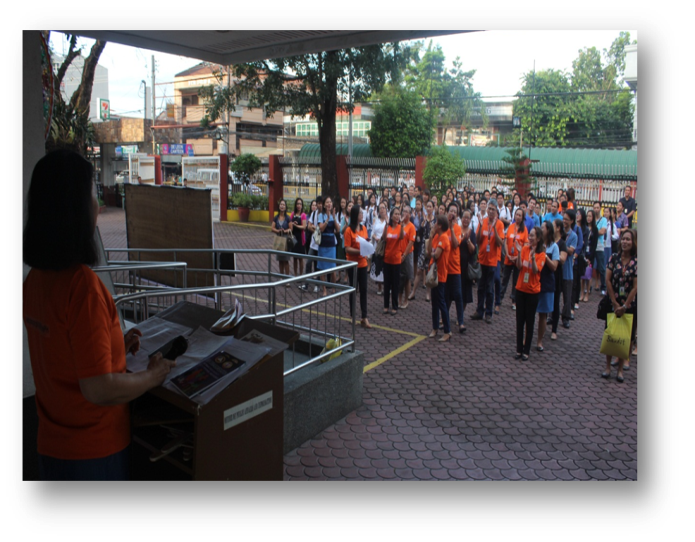 ADVOCACY MATERIALSThe Office developed two IEC materials on Sexual Harassment disseminated to students. Another IEC material containing information about the CGAD, its function, and offered services were also printed and given to students, faculty, and government offices. Advocacy materials from PCW are also printed and distributed among GAD Coordinators, while copies of Harmonized Gender and development Guidelines Handbooks are also disseminated.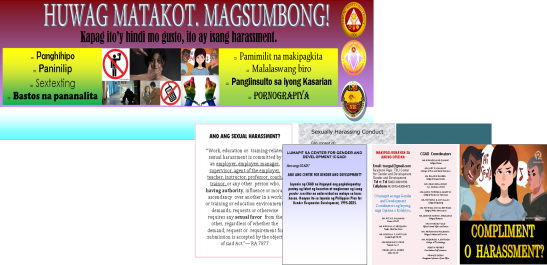 PEACE ADVOCACYThe Center for Gender and Development spearheaded activities on Peace Advocacy in partnership with the Heavenly Culture, World Peace, Restoration of Light (HWPL). The activities are as follows: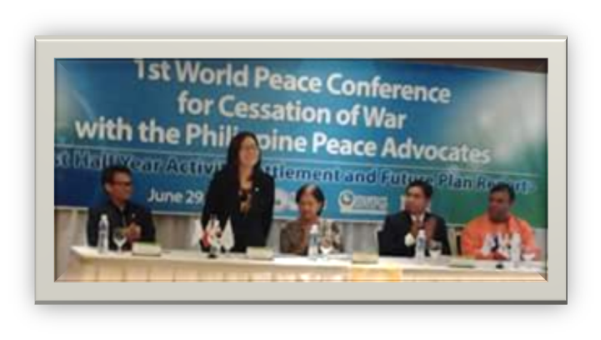 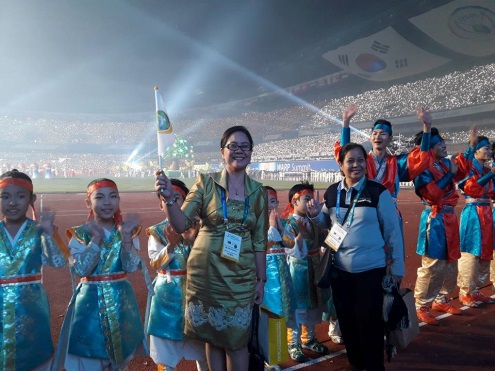 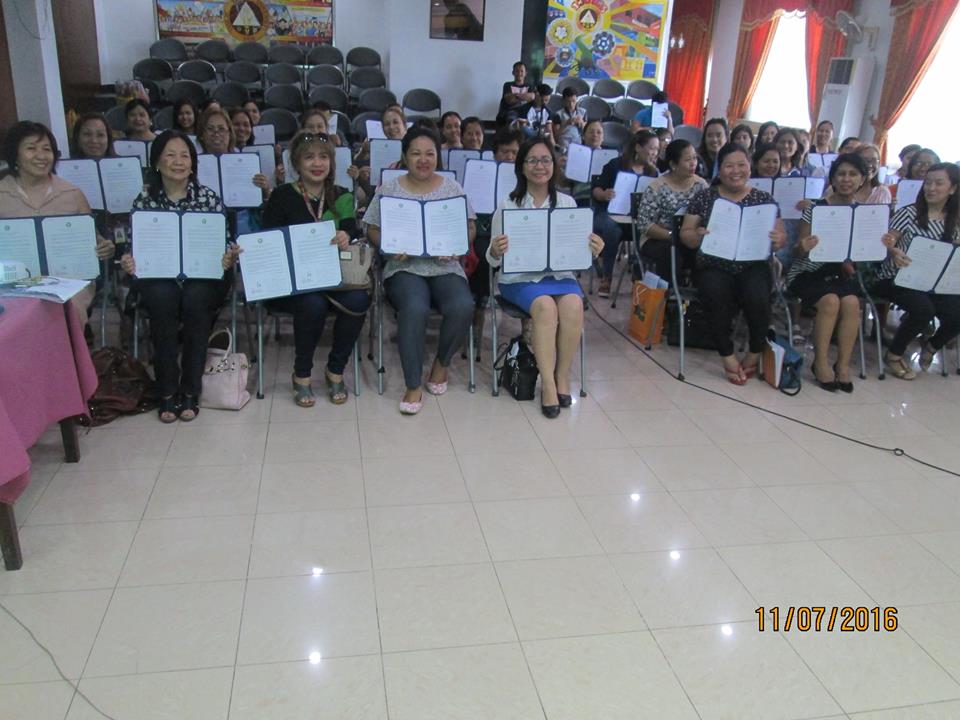 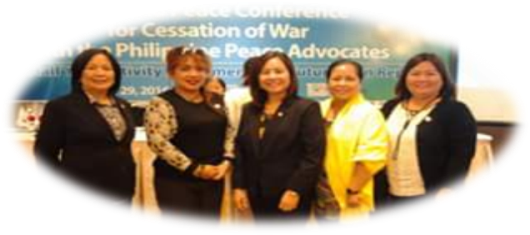 III– AUXILLARY SERVICESCenter for Gender and DevelopmentA total of 12 students are enrolled under the child care program of Gender and Development. The following faculty and personnel benefits from the said Program of GAD:Participants NumberStudents1,125Faculty and Personnel555Participants from Partner Agencies 680Total2,360TITLE OF ACTIVITYDATEPARTICIPANTS# # VENUESPEAKERSPEAKERAMOUNTJANUARY TO JUNEJANUARY TO JUNEJANUARY TO JUNEJANUARY TO JUNEJANUARY TO JUNEJANUARY TO JUNEJANUARY TO JUNEJANUARY TO JUNEJANUARY TO JUNEGender Sensitivity Orientation01-18-16NSTP Faculty3535COENG LibraryDr. Rita E. PulmanoDr. Rita E. PulmanoHIV AIDS Awareness Seminar01-29-16COS Students129129AmphiteatherDr. Rommel HernandezDr. Rommel Hernandez5,520Gender Sensitivity Orientation02-13-16COED Students304304Alumni CenterDr. Rita E. Pulmano/Engr. Michelle RiveraDr. Rita E. Pulmano/Engr. Michelle Rivera7,329Gender Sensitivity Orientation02-15-16CT Students132132Open hall San Isidro CampusEngr. Michelle RiveraEngr. Michelle Rivera6,800Gender Sensitivity Orientation03-05-16NSTP Students201201EB5 Eng. BuildingEngr. Michelle RiveraEngr. Michelle Rivera3,760Gender Sensitivity Orientation03-07-16NSTP Students200200EB5 Eng. BuildingEngr. Michelle RiveraEngr. Michelle Rivera3,760Teenage Reproductive Health03-07-16CBA,CASS,CPA Students217217Alumni CenterProf. Lucila SungaProf. Lucila Sunga4,715Anti-Sexual Harassment 03-11-16COS Students9393Alumni CenterProf. Winifredo LuisProf. Winifredo Luis4,400Anti-Sexual Harassment 03-22-16Students Leaders108108Alumni CenterProf. Winifredo LuisProf. Winifredo Luis4,400HIV AIDS Awareness Seminar03-28-16COE Students110110EB8 Eng. BuildingDr. Rommel HernandezDr. Rommel Hernandez4,400Gender Sensitivity Orientation04-25-16Security Guard4848Main AVRDr. Rita E. PulmanoDr. Rita E. PulmanoAnti-Sexual Harassment05-16-16COENG Students8585EB 7 Eng. BuildingAtty. Marlon BaldovinoAtty. Marlon Baldovino4,919Gender Sensitivity Orientation05-16-16NSTP Students8585CBA room 216Engr Michelle RiveraEngr Michelle Rivera2,960MAG NA CARTA05-27-29-16TSUFPU133133LAGUNADr. Rita E. PulmanoDr. Rita E. Pulmano524,600Gender Sensitivity Orientation06-12-13-16NASA127127BATAANDr. Rita E. PulmanoDr. Rita E. Pulmano325,200SALAMAT DOC06-17-16TSU Employees5252AVRDr. June MasagcaDr. June Masagca4,915JULY TO DECEMBERJULY TO DECEMBERJULY TO DECEMBERJULY TO DECEMBERJULY TO DECEMBERJULY TO DECEMBERJULY TO DECEMBERJULY TO DECEMBERJULY TO DECEMBERAnti-Violence Against Women 07-09-16COED Students136Alumni CenterAlumni CenterAlumni CenterProf. Winifredo Luis7,200Gender Sensitivity Orientation10-12-16COED STUDENTS110AmphiteatherAmphiteatherAmphiteatherEngr. Michelle Rivera7,200MAG NA CARTA of Women10-12-16COED STUDENTS110AmphiteatherAmphiteatherAmphiteatherMs. Suzanne Cruz Incorporating Gender Message to Curriculum: Faculty Team Building09-10-17COEDFaculty50Grand Harbour Hotel, SubicGrand Harbour Hotel, SubicGrand Harbour Hotel, SubicDr. RITA E. PULMANO37, 000Violence Against Women and Children11-29-16CT CCS Students144CT San IsidroCT San IsidroCT San IsidroBONG4,000TITLE OF RESEARCHAUTHOR1.Development and Validation of a Gender-Fair Test in Fundamentals of MathematicsNelvin R. Nool (BEEd)Socrates A. Embesan (BSED)2. Impact of the Skills and Knowledge Development of the Unemployed Women in Dumarais Lapaz TarlacDr. Felicitas A. Quilondrino  (BTTE)Dr. Jessica dela Pena (BTTE)3. Gender Preference of the South Korean Students in the English Language Proficiency ProgramNinez B. TuloNicanor C. Caingat4. A Study on the Gender Friendliness of Elementary Schools in Tarlac CityLaarni CapindingDr. Rodrigo Sicat5. First Job of Bachelor of Science in Industrial Engineering Graduates of Tarlac State UniversityVictoria C. Antallan6. Retirement: Expectation and RealityAlma M. CorpuzDr. Rita E. Pulmano7.Math Intervention in Elementary Learners with Learning DifficultiesEstrella B. Pagco8. Child Rearing Practices of Teenage Mothers Among Tarlac State University StudentsProf. Lorna C. GamisProf. Maria Susan MaglaquiProf. Adora N. ObregonProf. Mary Jane N. Rigor9.Shatterring the Glass Ceiling: A Comparative Study on the Employment Status of Male and Female graduates of Tarlac State University College of TechnologyChristine Janelle S. MatiasJovy P. TomasFederico Estrada Jr.10. Risk Assessment of the TSU Employees with Job Order statusEngr. Michelle RiveraSuzanne P. Cruz11. The Status of Women Offenders in Tarlac Provincial Jail: Towards the Development of an Intervention ProgramDr. Rita E. PulmanoSuzanne P. CruzEngr. Michelle D. RiveraDr. Alma Corpuz12. Prevalence and Factors Related to Teenage Pregnancies: Basis for Strengthening the Reproductive Health Program of the Province of TarlacDr. Rita E. PulmanoSuzanne P. Cruz13. Gender Differences in Mathematics Test Taking of  Engineering StudentsEmy-Lumba VasquezLeo P. Piao14.Employability Study of Graduates of Male-Dominated Courses  of College of TechnologyJovy P. TomasChristine Janelle M. SantiagoFederico M. Estrada Jr.15. Analysis of Engineering Course Preference of Female Grade Eleven Students Enrolled in STEMEmir Lenard SicangcoLaarni T. Capinding16. Gender-Responsiveness of Extension Projects of Tarlac State UniversityLea B. MilanEmir Lenard SicangcoRedemptor Toledano/Glenard Madriaga17.Prospective English Teachers’ Conceptions on English Language and Language Learning Dr. Agnes LadiaOfficeNumber of Seminars ConductedParticipantsProvincial Government of Tarlac4469National Food Authority2134Municipality of Gerona147DepEd camiling West Central Elementary School130Total8680Title of SeminarDateParticipantsNumber of ParticipantsVenueSpeakerGAD Plan and Budgeting03-29-30-2016Provincial Planning and Development OfficeProvincial Government of Tarlac40La Maja Rica HotelDr. Rita PulmanoGender Sensitivity Orientation09-26-2016Provincial Government of Tarlac Employees130Session Room, Tarlac CapitolDr. Rita E. PulmanoGAD key Concepts and Gender Sensitivity Seminar/Workshop09-28-2016NFA Employees72NFA Office, AgusoDr. Rita E. PulmanoGender Sensitivity Orientation of the Provincial Government of Tarlac 10-18-19-2016Provincial Government of Tarlac EmployeesSocial Worker224Session Room, Tarlac CapitolDr. Rita E. PulmanoRA 9262: Violence Against Women and Children11-28-2016National Food Authority Employees62NFA Office, Aguso TarlacDr. Rita E. PulmanoGAD Code of Tarlac Province Review and Overview of New Guidelines12-12-2016Provincial Government of Tarlac Officials and Employees75Session Hall, tarlac CapitolDr. Rita E. PulmanoGender Sensitivity Orientation and GAD Concepts12-21-2016DepEd Teachers Camiling West Central Elem. School30Fisherman’s Diner Function RoomSuzanne P. CruzGAD Mainstreaming and Gender Sensitivity Orientation 12-27-2016Municipality of Gernona Officials47Municipal HallGernonaDr. Rita E. PulmanoThe Provincial Government of Tarlac  requested for the updating and crafting of the GAD Code of Tarlac Province. Dr. Rita Pulmano served as the Resource Person during the Review of existing GAD Code and Overview of New Guidelines set by the Philippine Commission on Women on December 12. The said meeting was represented by the Provincial Offices, Units, and Organizations of Tarlac Province. The Provincial Government of Tarlac further requested the Office serve as author for the GAD Code.Suzanne Cruz served as the evaluator for the “Live Your Dream” Education and Training Awards for WomenOf the Soroptimist International on December 27, 2016. The Soroptimist Live Your Dream Awards (formerly the Women’s Opportunity Awards) assists women who provide the primary source of financial support for their families by giving them the resources they need to improve their education, skills and employment prospects.Activities for Women’s Month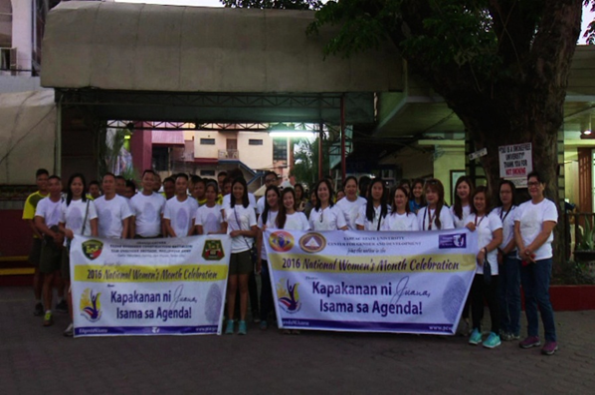 Juana WalkSeminar on HIV AwarenessSeminar on Gender Sensitivity OrientationSeminar on Anti-violence Against WomenSeminar on Sexual HarassmentZumbaLiterary ContestFlag Raising CeremonyBoodle FightActivities for 18 Day Campaign to End Violence Against WomenActivities for 18 Day Campaign to End Violence Against WomenActivities for 18 Day Campaign to End Violence Against WomenActivities for 18 Day Campaign to End Violence Against WomenActivitiesParticipantsDateVenueKick-off Activity During Flag CeremonyAll Faculty Personnel and Students of TSUNovember 29, 2016 Main: The  Campus, San Isidro Campus, and Lucinda CampusOrange Your Icon All Faculty Personnel and Students of TSUNovember 29 to December 12Post Your Campaign: Photo Competition for Faculty and StudentsAll Faculty Personnel and Students of TSUNovember 22 to 29, 2016Main Campus, San Isidro Campus, and Lucinda CampusPainting and Photo Competition/ExhibitStudentsNovember 24, 2016San Isidro CampusShort Film ViewingAll Faculty Personnel and Students of TSUNovember 29 to December 12Main Campus, San Isidro Campus, and Lucinda CampusStudent SeminarsRA 7877Students San Isidro Campus—Nov.24Main Campus--Main and San Isidro CampusVoices Against Violence: Storytelling for Girls and Boys Child Care PupilsDecember 7 to 9, 2016Child Care Room, GAD BuildingActivitiesDate  and VenueNumber of ParticipantsCGAD spearheaded the University-wide program concerning the institutional linkage with HWPL on for the orientation about its subsidiaries – the International Women Peace Group (IWPG) and International Youth Peace Group (IYPG). The HWPL guests also discussed the implementation of Signature Campaign and other related activities in support of the Declaration of Peace and Termination of War. May 13, 2016Faculty and Non-teaching personnelPeace Walk May 26, 2016TSU MainCGAD-Director Dr. Rita E. Pulmano, TSU-SSC-President Christopher Aaron Bondoc and the undersigned met with the International Peace Women Group (IPYG) Philippines – Miss Gihan and Miss Luna for the launching of Peace Academy in the University. Said intra-curricular activity is a three (3) months-course which aims to contribute to the training of student leaders who will be tasked to disseminate about Peace programs in the University and around the province. September 1, 2016CGAD OfficeAnnual Commemoration of September 18th World Alliance of Religious’ Peace (WARP) SummitSeptember 18-21, 2016 Seoul, Korea.NAMEOFFICEOliver CuraGuidance and Counselling UnitArlyn CuraCOEDNicolas Z. DiazCCSEarl Alexander V. DizonBusiness CenterArra T. EvidanteAdmin OfficeRosita M. FerrerAdmin OfficeWinniefe F. GuttierrezAdmin OfficeErwin P. LacanlaleCASSClaire LagranaCOSJerome LegaspiCCSYvette LegaspiCBAMichelle D. RiveraIMOIrene UgayCBA